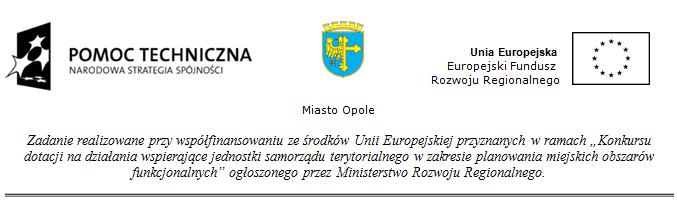 Załącznik nr 1 do  umowy  –  Szczegółowy opis przedmiotu umowyPrzedmiotem umowy jest opracowanie uniwersalnych wytycznych technicznych i prawnych dla projektowania, budowy i utrzymania telekomunikacyjnych kanałów kablowych (TKK) w związku 
z budową sieci szerokopasmowych dla Aglomeracji Opolskiej z uwzględnieniem systematyki 
i warunków stosowania w pasie drogowym kanałów teletechnicznych oraz przeprowadzenie dwóch spotkań informacyjnych dla przedstawicieli Aglomeracji Opolskiej. Telekomunikacyjne kanały kablowe mają stanowić drogę kablową dla standardowych kabli światłowodowych oraz mikrokabli światłowodowych. Kanały TKK powinny umożliwić prowadzenie kabli dla potrzeb administracji samorządowej oraz dla kilku operatorów telekomunikacyjnych i zawierać warstwę dostępową 
i szkieletową. Przekroje kanalizacji kablowej powinny być dostosowane do obecnych i przyszłych zapotrzebowań na linie optotelekomunikacyjne. Kanały kablowe powinny zapewnić funkcjonowanie systemu w okresie minimum 30 lat.Opracowanie musi być zgodne z obowiązującymi aktami prawnymi oraz normami technicznymi 
w zakresie projektowania, budowy i utrzymania TKK.W opracowaniu należy uwzględnić następujące elementy:Opis ogólny systemu telekomunikacyjnych kanałów kablowychZasady projektowania telekomunikacyjnych kanałów kablowychZasady budowy telekomunikacyjnych kanałów kablowych Zasady utrzymania telekomunikacyjnych kanałów kablowych W ramach „Opisu ogólnego systemu telekomunikacyjnego kanałów kablowych” należy:Uwzględnić i wypisać istniejące i obowiązujące akty prawne oraz normy techniczne, m.in.: Ustawa Prawo Budowlane (Dz.U. z 2003 r. Nr 207, poz. 2016, z późn. zm.), Ustawa Prawo Telekomunikacyjne (Dz.U. z 2000 r. Nr 74, poz. 852), PN–EN 60794–5 Kable światłowodowe, itp.Opisać stosowane w opracowaniu ogólne definicje, określenia, terminy i skróty.Opisać definicje materiałów, używanych do budowy sieci telekomunikacyjnych kanałów kablowych (TKK)Przedstawić elementy dokumentacji technicznej sieci TKK z uwzględnieniem przekrojów kanalizacji kablowej i pojemności elementów węzłowych dostosowanych do zapotrzebowaniaOpisać definicje geodezyjnePrzedstawić ogólne funkcje systemów TKKPrzedstawić podstawowe wymagania stawiane systemom TKKW ramach „Zasad projektowania telekomunikacyjnych kanałów kablowych” należy:Przedstawić podstawowe wymogi na linie i budowle TKK, z uwzględnieniem:Układu i podstawowych funkcji TKKPodstawowych zasad budowy sieci TKKOpisu linii i budowli sieci TKKPrzedstawić wymagania techniczne na ciągi rur ulicznych (CRu), z uwzględnieniem:Struktury i oznaczeń ciągów CRuMateriałów używanych do budowy ciągów CRu (rury kablowe, światłowodowe wraz 
z osprzętem)Opisać, w jaki sposób ma być projektowana i wykonywana konstrukcja ciągów CRu.Przedstawić, w jaki sposób mają być projektowane i zabezpieczone ciągi CRu, 
z uwzględnieniem usytuowania:Ciągów CRu w chodniku ulicyCiągów CRu w trawnikuCiągów CRu w pasie drogowymCiągów CRu w terenie niezurbanizowanymCiągów CRu na mostach, w wiaduktach i tunelachCiągów CRu na zbliżeniach z liniami kolejowymiCiągów CRu na zbliżeniach z rurociągami do przesyłania płynów lub gazówCiągów CRu na zbliżeniach z rurociągami w tunelach instalacyjnychCiągów CRu na zbliżeniach z terenami wodnymiCiągów CRu na zbliżeniach z liniami elektroenergetycznymiCiągów CRu na zbliżeniach z pozostałymi obiektami uzbrojenia terenowegoPrzedstawić wymagania techniczne na ciągi rur przepustowych (CRp), z uwzględnieniem:Struktury i oznaczeń ciągów CRpMateriałów używanych do budowy ciągów CRp (rury, w tym światłowodowe wraz 
z osprzętem)Opisać, w jaki sposób ma być projektowana i wykonywana konstrukcja ciągów CRp.Przedstawić, w jaki sposób mają być projektowane i zabezpieczone ciągi CRp, 
z uwzględnieniem usytuowania:Ciągów CRp na skrzyżowaniach z jezdniami ulic i drógCiągów CRp na skrzyżowaniach z liniami kolejowymi i tramwajowymiCiągów CRp na zbliżeniach z rurociągami do przesyłania płynów lub gazówCiągów CRp na zbliżeniach z rurociągami w tunelach instalacyjnychCiągów CRp na zbliżeniach z terenami wodnymiCiągów CRp na zbliżeniach z liniami elektroenergetycznymiCiągów CRp na zbliżeniach z pozostałymi obiektami uzbrojenia terenowegoPrzedstawić podstawowe wymogi na przyłącza sieci TKK do budynków lub działek (PS), 
z uwzględnieniem:Typów ciągów przyłączeniowych PSZastosowań ciągów przyłączeniowychPrzedstawić sposoby budowy przyłączy PS do budynków: jednorodzinnych, wielorodzinnych, instytucjonalnych i obiektów przemysłowychPrzedstawić, w jaki sposób mają być projektowane i budowane studnie kablowe (SK). Należy opisać zalecane:Rodzaje i wymiary studni kablowychRodzaje pokryw i ram studni kablowychWyposażenie studni kablowychMateriały użyte do wytworzenia i montażu studniUsytuowanie studniMontaż studniPrzedstawić, w jaki sposób mają być projektowane i budowane szafy kablowe (SzK). Należy opisać zalecane:Typy szaf kablowychMateriały, z jakich powinna być wykonana szafaUsytuowanie i wprowadzenie rur do szaf kablowychPrzedstawić, w jaki sposób oznakowana ma zostać sieć TKK. Należy opisać:Wymagania ogólneWzory przywieszek i tablic identyfikacyjnychPrzedstawić wymagania na dokumentację inwestycyjną. Należy uwzględnić wymagania dokumentacyjne na etapie przygotowania inwestycji oraz projektowania inwestycji. 
W opracowaniu powinien się znaleźć m.in. opis:Wniosku InwestycyjnegoDanych ProgramowychWybory jednostki projektowejKoncepcji Programowo-PrzestrzennejDokumentacji Technicznej, w tym ilość egzemplarzy oraz formatBadania i odbioru projektuZgłoszenie wykonania robót budowlanych i pozwolenie na budowęW ramach „Zasad budowy telekomunikacyjnych kanałów kablowych” należy:Opisać budowę i badania ciągów CRu, uwzględniając:Przeprowadzanie badań wykonawczych oraz badań powykonawczychWyznaczanie trasy linii sieci TKKUkładanie rur kablowych i światłowodowychWykonywanie wykopów (ręcznie, mechanicznie)Zastosowanie podsypkiWykonywanie odcinków instalacyjnych rurZasypywanie wykopu i odtwarzania nawierzchniWprowadzanie rur do studni kablowych i ich zakończenieSprawdzenie drożności rurPróby szczelności rurociąguOpisać budowę i badania ciągów CRp, uwzględniając:Przeprowadzanie badań wykonawczych oraz badań powykonawczychWyznaczenie trasy przepustuWykonanie przepustu (metoda przeciskania hydraulicznego, metoda z wydobyciem gruntu, na skrzyżowaniach z liniami kolejowymi, pod dnem przeszkód wodnych)Zakończenie rur w studniachSprawdzenie drożności rurPróby szczelności rurociąguOznakowanieOpisać budowę i badania studni kablowych SK, uwzględniając:Przeprowadzanie badań wykonawczych oraz badań powykonawczychWyznaczenie lokalizacji studniUstalenie wysokości posadowienia ramy studniWykop i podsypkaMontaż elementów studniZasypanie wykopu i odtworzenie nawierzchniOznakowanie studniIdentyfikacja i numeracja otworówOpisać budowę i badania szaf kablowych SzK, uwzględniając:Przeprowadzanie badań wykonawczych oraz badań powykonawczychWyznaczenie lokalizacji szafyUstawienie i umocowanie szafyWprowadzenie rur do szafy kablowejOznakowanie szafyOpisać wymaganą dokumentację powykonawczą, uwzględniając:Wyszczególnienie wymaganej dokumentacjiWykonywanie dodatkowej dokumentacji geodezyjnejStosowane symbole i oznaczeniaW ramach „Zasad utrzymania telekomunikacyjnych kanałów kablowych” należy:Opisać reguły instalacji kabli telekomunikacyjnych w sieci TKK, uwzględniając:Zasady przydziału miejsca w sieci TKKWarunki ogólne i techniczne instalacji kabli w sieci TKKOznaczanie kabliZasady sporządzania dokumentacji projektowej instalacji kabla w sieci TKKWyszczególnienie wymaganej dokumentacji projektowejSymbole i oznaczenia stosowane w dokumentacji projektowejZasady sporządzania dokumentacji powykonawczej Wyszczególnienie wymaganej dokumentacji powykonawczejSymbole i oznaczenia stosowane w dokumentacji powykonawczejOpisać przegląd techniczny studni kablowych, uwzględniając:Ocenę zgodności dokumentacji technicznej ze stanem rzeczywistymOcenę stanu technicznego wokół studniOcenę stanu technicznego studniOcenę stanu technicznego elementów znajdujących się w studniOpisać przegląd techniczny szaf kablowych, uwzględniając:Ocenę zgodności dokumentacji technicznej ze stanem rzeczywistymOcenę stanu technicznego terenu wokół szafyOcenę stanu technicznego szafyOcenę stanu technicznego elementów znajdujących się w studniOpisać przegląd techniczny ciągów rurowych CR, uwzględniając:Sprawdzenie tras CRu/CRp pomiędzy studniami kablowymiSprawdzenie CRu na mostach i wiaduktachOcenę stanu technicznego słupków oznaczeniowo – pomiarowych oraz markerówWykonawca zobowiązany jest do przeprowadzenia dwóch spotkań z przedstawicielami gmin, wchodzących w skład Aglomeracji Opolskiej. Urząd Miasta Opola w tym celu, nieodpłatnie użyczy salę konferencyjną.Pierwsze spotkanie powinno się odbyć do 10 dni kalendarzowych, od czasu podpisania umowy w siedzibie Urzędu Miasta Opola. W czasie spotkania Wykonawca powinien przedstawić:Założenia i cele projektuPrzedstawić istniejący stan i potrzeby budowy sieci telekomunikacyjnych na terenie Aglomeracji OpolskiejDrugie spotkanie powinno się odbyć w terminie do 4 dni kalendarzowych przed terminem dostarczenia Zamawiającemu kompletnego opracowania. W czasie tego spotkania Wykonawca powinien:Przedstawić wnioski z istniejącego stanu sieci teletechnicznych na terenie Aglomeracji OpolskiejOmówić opracowaną dokumentację projektowąPrzedstawić zalety stosowania uniwersalnych założeń projektowychOmówić sposoby wykorzystania i posługiwania się opracowaną dokumentacjąNr umowyDPT/BDG-II/POPT/109/13Nazwa projektuZintegrowany rozwój Aglomeracji Opolskiej